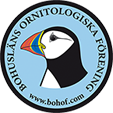 Protokoll fört vid årsmöte för Bohusläns Ornitologiska Förening 2018Protokoll fört vid årsmöte för Bohusläns Ornitologiska Förening den 25 mars 2018.Plats: Ramsviks övergård, Ramsvikslandet, Sotenäs.Närvarande: 18 medlemmar närvarade vid årsmötet.§ 1.	Årsmötet öppnades av ordförande Stefan Malm.§ 2.      Till ordförande för årsmötet valdes Stefan Malm.§ 3.	Till sekreterare för årsmötet valdes Bo Lindström.§ 4.	Till justerare tillika rösträknare att jämte ordförande justera årsmötesprotokollet valdes Max-Allan Niklasson och Ingemar Åhlund.§ 5.	Dagordningen för årsmötet godkändes.§ 6.	Mötets behöriga utlysande godkändes.§ 7.	Årsredovisningen föredrogs och godkändes med följande tillägg. 	Medlemsökningen har ej varit så stark så som det beskrivs i verksamhetsberättelsen. Antalet observationer i AP skall rättas till i verksamhetsberättelsen. Patrik Eld och Max Allan Niklasson är/har varit suppleanter, ej ledamöter.             Kassören redogjorde för resultaträkningen och konstaterade att föreningen har en god ekonomi.§ 8.	Revisionsberättelsen lästes upp för medlemmarna.§ 9.	Årets resultat- och balansräkning godkändes.§ 10.	Kassören redogjorde för hur årets resultat ska disponeras.§ 11.	Styrelsen beviljades ansvarsfrihet för 2017 års verksamhet.§ 12.	Antal ledamöter i styrelsen fastställdes till åtta.§ 13.	Val av ordförande i föreningen ej aktuellt då Stefan Malm valdes på två år vid föregående årsmöte.§ 14.	Enligt valberedningens föredragning hade ingen ledamot aviserat avgång och därför omvaldes aktuella ledamöter.              Lars Åke Karlgren valdes som ny styrelseledamot för en tid av två år.§ 15.	Kajsa Gustavsson valdes till revisor och Agneta Olsson till ersättare för revisor, vardera på ett år.§ 16.	Till valberedning valdes Stefan Oscarsson, Håkan Elg och Henrik Karlsson. Valberedningen valdes på ett år.§ 17.	Verksamhetsriktlinjer för nästkommande kalenderår godkändes.§ 18.	Medlemsavgiften beslutades vara oförändrad.§ 19.	Styrelsen hade inga ärenden att förelägga årsmötet.§ 20.	Inga motioner hade inkommit till årsmötet.§ 21.	Ordförande förklarade mötet avslutat.Mötets ordförande:				Mötessekreterare:	------------------------				-------------------------Stefan Malm					Bo LindströmProtokolljusterare:				Protokolljusterare:------------------------				-------------------------              Max-Allan Niklasson                                              Ingemar Åhlund